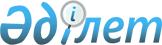 Об установлении ограничительных мероприятий
					
			Утративший силу
			
			
		
					Решение акима сельского округа Алимтау Сарыагашского района Туркестанской области от 9 июля 2021 года № 21. Зарегистрировано в Министерстве юстиции Республики Казахстан 13 июля 2021 года № 23477. Утратило силу решением акима сельского округа Алимтау Сарыагашского района Туркестанской области от 14 октября 2021 года № 32
      Сноска. Утратило силу решением акима сельского округа Алимтау Сарыагашского района Туркестанской области от 14.10.2021 № 32 (вводится в действие со дня его первого официального опубликования).
      В соответствии с подпунктом 7) статьи 10-1 Закона Республики Казахстан "О ветеринарии", на основании представления главного государственного инспектора Сарыагашской районной ветеринарно-санитарной инспекции Туркестанской области территориальной инспекции Комитета ветеринарного контроля и надзора Министерства сельского хозяйства Республики Казахстан от 28 мая 2021 года № 08-02-07/199 и в целях ликвидации очагов заразных болезней животных, РЕШИЛ:
      1. Установить ограничительные мероприятия на территории скотного двора пастбища населенного пункта Алимтау Алимтауского сельского округа Сарыагашского района Туркестанской области в связи с возникновением заболевания бруцеллез.
      2. Государственному учреждению "Аппарат акима сельского округа Алимтау Сарыагашского района" в установленном законодательством Республики Казахстан порядке обеспечить:
      1) государственную регистрацию настоящего решения в Министерстве юстиции Республики Казахстан;
      2) размещение настоящего решения на интернет-ресурсе акимата Сарыагашского района после его официального опубликования.
      3. Контроль за исполнением настоящего решения оставляю за собой.
      4. Настоящее решение вводится в действие со дня его первого официального опубликования.
					© 2012. РГП на ПХВ «Институт законодательства и правовой информации Республики Казахстан» Министерства юстиции Республики Казахстан
				
      Аким сельского округа

      Алимтау Сарыагашского

      района Туркестанской области

З. Маликов
